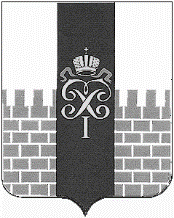 МЕСТНАЯ АДМИНИСТРАЦИЯМУНИЦИПАЛЬНОГО ОБРАЗОВАНИЯ ГОРОД ПЕТЕРГОФ____________________________________________________________________________ПОСТАНОВЛЕНИЕ  «____» ______2017 года                                                                                                                №  ____	О предельном уровне соотношения среднемесячной заработной платы руководителей, их заместителей, главных бухгалтеров и среднемесячной заработной платы работников (без учета заработной платы соответствующего руководителя, его заместителей, главного бухгалтера) муниципальных казенных учреждений и муниципального унитарного предприятия, подведомственных местной администрации муниципального образования город Петергоф        В соответствии со статьей 145 Трудового кодекса Российской Федерации и Положением об оплате труда работников муниципальных учреждений, финансируемых за счет средств бюджета муниципального образования город Петергоф, утвержденного решением Муниципального Совета мунципального образования город Петергоф от 03.09.2009 года № 70 (с изменениями, внесенными решениями Муниципального Совета муниципального образования город Петергоф от 08.10.2009 № 89, от 06.02.2014 № 16, от 28.05.2015 № 20) местная администрация муниципального образования город Петергоф          ПОСТАНОВЛЯЕТ:  1. Утвердить предельный уровень соотношения среднемесячной заработной платы руководителей, их заместителей, главных бухгалтеров и среднемесячной заработной платы работников (без учета заработной платы соответствующего руководителя, его заместителей, главного бухгалтера) муниципальных казенных учреждений и муниципального унитарного предприятия, подведомственных местной администрации муниципального образования город Петергоф в кратности до 5. 2.  Утвердить Порядок расчета соотношения среднемесячной заработной платы руководителей, их заместителей и главных бухгалтеров, и среднемесячной заработной платы работников муниципальных казенных учреждений, муниципального унитарного предприятия муниципального образования город Петергоф согласно приложению.3. Настоящее постановление вступает в силу со дня его подписания, подлежит официальному опубликованию и распространяет свое действие на правоотношения, возникшие с 01.01.2017 года.  4. Контроль за исполнением настоящего постановления возлагаю на заместителя главы местной администрации муниципального образования город Петергоф Ракову В.А.Глава местной администрации муниципального образования город Петергоф                                                                                      А.В. Шифман                                        Приложение                                                                             к постановлению местной администрации                                                                             муниципального образования город Петергоф                                                                             от «____» ________2017г. № _____ ПОРЯДОКрасчета соотношения среднемесячной заработной платы руководителей, их заместителей и главных бухгалтеров, и среднемесячной заработной платы работников муниципальных казенных учреждений, муниципального унитарного предприятия муниципального образования город Петергоф1. Настоящий Порядок устанавливает единый порядок расчета соотношения среднемесячной заработной платы руководителей, их заместителей и главных бухгалтеров, и среднемесячной заработной платы работников муниципальных казенных учреждений, муниципального унитарного предприятия муниципального образования город Петергоф для определения предельного уровня соотношения среднемесячной заработной платы руководителей, их заместителей, главных бухгалтеров и работников муниципальных казенных учреждений, муниципального унитарного предприятия муниципального образования город Петергоф (далее -  учреждений/предприятия), предусмотренный Трудовым кодексом Российской Федерации.2. Расчет соотношения среднемесячной заработной платы руководителей, их заместителей, главных бухгалтеров и среднемесячной заработной платы работников учреждений/ предприятия производится по итогам календарного года.Расчет соотношения среднемесячной заработной платы руководителя, его заместителя и главного бухгалтера учреждения/предприятия и среднемесячной заработной платы работников учреждений/ предприятия производится отдельно по должностям руководителя, заместителя и главного бухгалтера.В случаях выполнения работы руководителем, заместителем руководителя, главным бухгалтером по совмещению профессий (должностей), при расчете их среднемесячной заработной платы и среднемесячной заработной платы работников учреждений/ предприятия учитывается фактически начисленная заработная плата, как по основной работе, так и при совмещении профессий (должностей) в целом.При работе заместителем руководителя, главным бухгалтером по совместительству при расчете их среднемесячной заработной платы работников учреждений/предприятия учитывается только фактически начисленная заработная плата по должностям заместителя руководителя, главного бухгалтера.3. При расчете среднемесячной заработной платы работников учреждений/предприятия учитываются оклады (должностные оклады), ставки заработной платы, выплаты компенсационного и стимулирующего характера, независимо от источников, за счет которых осуществляются данные выплаты 4. Среднемесячная заработная плата работников учреждений/предприятия рассчитывается путем деления фактически начисленной заработной платы работников списочного состава (без учета руководителя, заместителя руководителя, главного бухгалтера) на среднюю численность указанных работников за соответствующий календарный год на 12 (количество месяцев).Среднемесячная заработная плата руководителей учреждений/предприятия рассчитывается путем деления фактически начисленной заработной платы руководителя за календарный год на 12 (количество месяцев в году).В случае если руководитель учреждения/предприятия отработал не полный календарный год, то расчет среднемесячной заработной платы руководителя учреждения/предприятия производится исходя из фактически им отработанных полных календарных месяцев.5. Соотношение среднемесячной заработной платы руководителя учреждения/предприятия и среднемесячной заработной платы работников учреждения/предприятия определяется путем деления среднемесячной заработной платы руководителя на среднемесячную заработную плату работников, рассчитанную в соответствии с пунктом 4 настоящего Порядка.Аналогично рассчитывается соотношение среднемесячной заработной платы заместителя руководителя, главного бухгалтера учреждений/предприятия и среднемесячной заработной платы работников учреждений/предприятия.6. Расчёт среднемесячной заработной платы руководителя, заместителя (ей) руководителя, главного бухгалтера учреждения/предприятия осуществляется отдельно по каждой должности.